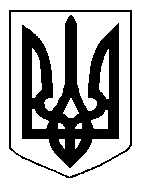 БІЛОЦЕРКІВСЬКА МІСЬКА РАДА	КИЇВСЬКОЇ ОБЛАСТІ	Р І Ш Е Н Н Я
від  31 жовтня 2019 року                                                                        № 4542-81-VIIПро розгляд заяви щодо надання дозволу на розроблення проекту землеустрою щодо відведення земельної ділянки у власність громадянину Кочергіну Євгенію МиколайовичуРозглянувши звернення постійної комісії з питань земельних відносин та земельного кадастру, планування території, будівництва, архітектури, охорони пам’яток, історичного середовища та благоустрою до міського голови від 01 жовтня 2019 року №405\2-17, протокол постійної комісії з питань  земельних відносин та земельного кадастру, планування території, будівництва, архітектури, охорони пам’яток, історичного середовища та благоустрою від 01 жовтня 2019 року №192, заяву громадянина Кочергіна Євгенія Миколайовича від 01 серпня 2019 року №4278, відповідно до ст.ст. 12, 40, 79-1, 116, 118, 121, 122, ч. 2, 3 ст. 134 Земельного кодексу України, ст. 50 Закону України «Про землеустрій», ч.3 ст. 24 Закону України «Про регулювання містобудівної діяльності», п.34 ч.1 ст. 26 Закону України «Про місцеве самоврядування в Україні», міська рада вирішила:1. Відмовити в наданні дозволу на розроблення проекту землеустрою щодо відведення земельної ділянки у власність громадянину Кочергіну Євгенію Миколайовичу з цільовим призначенням 02.01. Для будівництва і обслуговування житлового будинку, господарських будівель і споруд (присадибна ділянка) за адресою: бульвар Олександрійський, 185, навпроти пологового будинку,  орієнтовною площею 0,1000 га, за рахунок земель населеного пункту м. Біла Церква відповідно до  вимог ст.6, ст.7 Закону України «Про природно-заповідний фонд України», ст. 32-34 Закону України «Про охорону пам’яток культурної спадщини» у зв’язку з тим, що земельна ділянка знаходиться з межах охоронної зони пам’яток культурної спадщини, до яких в тому числі віднесено дендропарк «Олександрія», який є пам’яткою садово-паркового мистецтва XVIII-XIX ст. національного значення, охоронний №45, згідно Постанови Ради Міністрів УРСР від 24.08.1963 року №970.2. Контроль за виконанням цього рішення покласти на постійну комісію з питань  земельних відносин та земельного кадастру, планування території, будівництва, архітектури, охорони пам’яток, історичного середовища та благоустрою.Міський голова                               	                                                              Г. Дикий